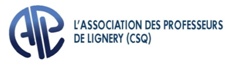 Négociation nationale 2020Premier cahier de consultation sectorielleFiche de rétroaction sectorielle (compilation) à l’intention des personnes déléguées(Vous trouverez cette fiche de rétroaction en format électronique sur le site de l’APL (www.lignery.ca) sous la rubrique Documents/ Bureau des délégués)Nom de l’école ou du centre : Nom de la personne responsable (déléguée) __Nombre de personnes consultées : __________Votre avisDans l’ensemble, partagez-vous les constats énoncés dans le présent document selon lesquels la prochaine négociation devrait essentiellement porter sur un nombre restreint d’éléments inclus dans les enjeux suivants :La lourdeur et la complexification de la tâche;La précarité et l’entrée dans la profession;Les conditions salariales (compte tenu des compétences sectorielle et intersectorielle)?Indiquez le nombre de membres ayant répondu à chacune des optionsOui :      	Non :      	Si oui, pour les enjeux suivants, quels sont, selon vous, les aspects les plus problématiques? (dans la mesure du possible, veuillez les regrouper dans la catégorie appropriée en indiquant entre parenthèses le nombre de personnes concernées)A)	 La lourdeur et la complexification de la tâche Ratios ou règles de formation de groupesÉlèves HDAAManque de tempsTâches administrativesRencontresAutres (précisez)B)	La précarité et l’entrée dans la profession Déclencheurs de contratsDélais d’obtention d’un contrat ou d’un posteComposition des tâchesDifficulté des groupesMesures d’appuiAutres (précisez)Si non, quels sont vos propres constats et commentaires?C)	Les conditions salariales (compte tenu des compétences sectorielles et intersectorielles) Les demandes à mettre de l’avant en lien avec les conditions salariales seront abordées lors de la 2e phase de consultation qui se déroulera à l’hiver 2019.Si les gens s’expriment tout de même sur ce sujet, vous pouvez noter, ici, leurs commentaires.CONSIGNES POUR LE RETOUR DE LA CONSULTATION (COMPILATION)Retourner cette fiche de rétroaction sectorielle (compilation) au plus tard le mardi 6 novembre 2018 à l’adresse suivante :  z27_lignery@aplcsq.net ou via l’enveloppe contenant tous les documents de consultation.Le courrier APL passera récupérer l’enveloppe contenant tous les documents de consultation (sectorielle et intersectorielle).  Veuillez vous assurer que l’enveloppe soit au secrétariat de votre école ou de votre centre le mardi 6 novembre 2018 à partir de 8 h.Merci de votre précieuse collaboration!